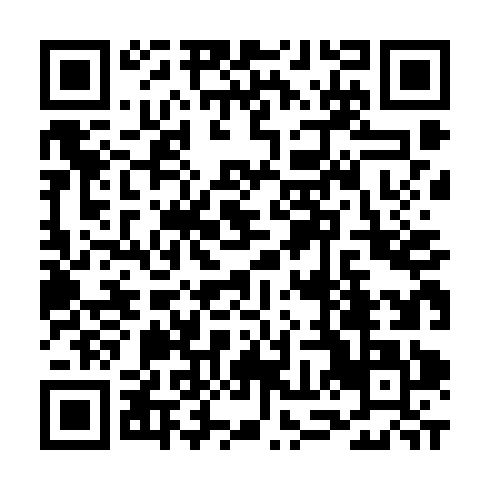 Ramadan times for Bezdekov u Usova, Czech RepublicMon 11 Mar 2024 - Wed 10 Apr 2024High Latitude Method: Angle Based RulePrayer Calculation Method: Muslim World LeagueAsar Calculation Method: HanafiPrayer times provided by https://www.salahtimes.comDateDayFajrSuhurSunriseDhuhrAsrIftarMaghribIsha11Mon4:264:266:1412:023:585:515:517:3212Tue4:244:246:1112:023:595:535:537:3413Wed4:214:216:0912:014:005:545:547:3614Thu4:194:196:0712:014:025:565:567:3815Fri4:174:176:0512:014:035:585:587:3916Sat4:144:146:0312:014:045:595:597:4117Sun4:124:126:0112:004:056:016:017:4318Mon4:104:105:5812:004:076:026:027:4519Tue4:074:075:5612:004:086:046:047:4720Wed4:054:055:5411:594:096:066:067:4821Thu4:024:025:5211:594:106:076:077:5022Fri4:004:005:5011:594:126:096:097:5223Sat3:573:575:4811:584:136:106:107:5424Sun3:553:555:4511:584:146:126:127:5625Mon3:523:525:4311:584:156:136:137:5826Tue3:503:505:4111:584:176:156:157:5927Wed3:473:475:3911:574:186:176:178:0128Thu3:453:455:3711:574:196:186:188:0329Fri3:423:425:3511:574:206:206:208:0530Sat3:403:405:3211:564:216:216:218:0731Sun4:374:376:3012:565:227:237:239:091Mon4:344:346:2812:565:237:247:249:112Tue4:324:326:2612:555:257:267:269:133Wed4:294:296:2412:555:267:277:279:154Thu4:274:276:2212:555:277:297:299:175Fri4:244:246:2012:555:287:317:319:196Sat4:214:216:1712:545:297:327:329:217Sun4:184:186:1512:545:307:347:349:238Mon4:164:166:1312:545:317:357:359:259Tue4:134:136:1112:535:327:377:379:2810Wed4:104:106:0912:535:337:387:389:30